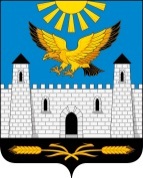                    ГIАЛГIАЙ                	                                             РЕСПУБЛИКА                   РЕСПУБЛИКА                                                        ИНГУШЕТИЯ       ГОРОДСКОЙ СОВЕТ ДЕПУТАТОВ МУНИЦИПАЛЬНОГО ОБРАЗОВАНИЯ            ГОРОДСКОЙ ОКРУГ ГОРОД  КАРАБУЛАК         ЭЛДАРХА ГIАЛА СОВЕТ                      386231, РИ, г. Карабулак, ул.Джабагиева, 142, Здание городского Совета тел:88734 44-48-47(ф), e-mail: gorsovet-06@mail.ruРЕШЕНИЕ           №   6/1-3                                                                 "   16    "     июня          2017 г.О внесении  изменений в Решение Городского Совета муниципального образования  «Городской округ город  Карабулак» от 30.12.2016г. №13/2-3  «О бюджете муниципального образования «Городской округ город Карабулак»   на 2017год и плановый период 2018-2019 годов»  Городской Совет  депутатов муниципального образования «Городской округ город Карабулак» РЕШИЛ:Статья 1.                    В соответствии  с бюджетным Кодексом Российской Федерации,   в соответствии с Распоряжением Правительства РИ № 349-р от 15 мая  2017 г, уведомлением Минстроя   №01 от 12 мая 2017 г, внести в Решение Городского Совета муниципального образования «Городской округ город Карабулак» №13/2-3 от 30 декабря 2016 года «О бюджете муниципального образования «Городской округ город Карабулак» на 2017год и плановый период 2018 -2019 годов»  следующие изменения: В статье 1, в разделе 1. Утвердить основные характеристики бюджета городского округа г.Карабулак на 2017год:в пункте 1)  Общий объем доходов бюджета   города Карабулак»  цифры 117 298,7 тыс. рублей, заменить цифрами  146 006,2 рублей;в пункте 2)  Общий объем расходов бюджета   города Карабулак»  цифры 117 860,2 тыс. рублей, заменить цифрами  146 567,7 тыс. рублей; 2) Статью 1. изложить в следующей редакции:1.Утвердить основные характеристики бюджета городского округа г. Карабулак на 2017 год:         1) прогнозируемый  общий объем доходов бюджета городского округа г. Карабулак в сумме  146 006,2 тыс. рублей.         2)   общий объем расходов бюджета городского округа г. Карабулак  в сумме  146 567,7 тыс. рублей;         3) прогнозируемый   Дефицит бюджета городского округа в размере 561,5. рублей.         4) установить, что источником  финансирования дефицита бюджета городского округа на 2017 г.  являются    остатки  средств на едином счете бюджета  городского  округа на начало года в размере 561,5  тыс. рублей. 2.Утвердить основные характеристики бюджета городского округа г. Карабулак на 2018год:         1) прогнозируемый  общий объем доходов бюджета городского округа г. Карабулак в сумме  117 298,7 тыс. рублей.         2)   общий объем расходов бюджета городского округа г. Карабулак  в сумме  117 860,2 тыс. рублей;3.Утвердить основные характеристики бюджета городского округа г. Карабулак на 2019 год:         1) прогнозируемый  общий объем доходов бюджета городского округа г. Карабулак в сумме  117 298,7 тыс. рублей.         2)   общий объем расходов бюджета городского округа г. Карабулак  в сумме  117 860,2 тыс. рублей;3). В статье 5 , в приложении №3        в строке «БЕЗВОЗМЕЗДНЫЕ ПОСТУПЛЕНИЯ» цифры «57 142,2 тыс. руб.» заменить цифрами «85 849,7 тыс. руб.»;      в строке «Дотации бюджетам городских округов на поддержку мер по обеспечению сбалансированности бюджетов»  прописать сумму  «5 847,7 тыс. руб.»;    добавить строку «Субсидии бюджетам городских округов на поддержку государственных программ субъектов Российской Федерации и муниципальных программ формирования современной городской среды»  в сумме «22 859,8 тыс. руб.»;     в строке «Итого доходов бюджета г. Карабулак»  цифры «117298,7 тыс. руб.» заменить цифрами «146 006,2 тыс. руб.». Приложение № 3 изложить в новой редакции.В статье 7,пункте 1 , в приложении №4   в строке    «Общегосударственные вопросы» цифры «46 381,3 тыс. руб.» заменить цифрами «49 638,0 тыс. руб.»;    в строке    «Функционирование Правительства Российской Федерации, высших исполнительных органов государственной власти субъектов Российской Федерации, местных администраций» цифры «22 611,4 тыс. руб.» заменить цифрами «24 033,2 тыс. руб.»;    в строке    «Другие общегосударственные вопросы» цифры «11 641,5тыс. руб.» заменить цифрами «13 476,4тыс. руб.»;    в строке    «Жилищно-коммунальное хозяйство» цифры «15 337,4 тыс. руб.» заменить цифрами «40 000,2  тыс. руб.»;    в строке    «Благоустройство» цифры «15 337,4  тыс. руб.» заменить цифрами  «40 000,2 тыс. руб.»;    в строке    «Средства массовой информации» цифры «2 280,0 тыс. руб.» заменить цифрами «2 325,0  тыс. руб.»;   в строке  «Итого»  цифры  «117 860,2 тыс. руб.»  заменить  цифрами «146 567,7 тыс. руб.»;  Приложение № 4  изложить в новой редакции.    В статье 7,  в пункте 2, в   приложение  №5  « Ведомственная структура расходов  бюджета городского округа  г. Карабулак на 2016 год» в строке итого  »  цифры  «117 860,2 тыс. руб.»  заменить  цифрами «146 567,7 тыс. руб. »;Приложение № 5  изложить в новой редакции  В статье 7, в пункте 4,   в приложении № 6  в строке  «Всего » цифры «16 606,9 тыс. рублей» заменить цифрами «43 012,7 тыс. руб.»; Приложение № 6  изложить в новой редакции   В статье 7, Статья 2. Финансовому управлению г. Карабулак внести изменения в сводную бюджетную роспись бюджета города Карабулак на 2017год  и плановый период 2018-2019 годов, согласно настоящего Решения. Статья 3.Настоящее Решение вступает в силу со дня его официального опубликования.Председатель городского  Совета депутатов                                    М.З. ГаниевГлава муниципального образования"Городской округ город Карабулак"                                                 А.И. БитиевПриложение №5к решению городского Совета депутатов МО "Городской округ город Карабулак"№ 6/1-3 от 16.06.2017 г. "О внесении изменений  в решение                                        "О бюджете городского округа г. Карабулак на 2017 год и плановый период 2018-2019гг"Приложение №7к решению городского Совета депутатов МО "Городской округ город Карабулак"№ 6/1-3 от 16.06.2017 г. "О внесении изменений  в решение                           "О бюджете городского округа г. Карабулак на 2017 год и плановый период 2018-2019 гг."Расходы на исполнение публичных нормативных обязательств                                             на 2017 год  и плановый период  2018-2019 годов                                                                                                                                                                                                           (тыс. рублей)к решению городского Совета депутатов МО "Городской округ город Карабулак"№ 6/1-3 от 16.06.2017 г. "О внесении изменений  в решение                                      "О бюджете городского округа г. Карабулак на 2017 год и плановый период 2018-2019 гг."                    Источники финансирования дефицита бюджета г. Карабулак 2017 г.                   ГIАЛГIАЙ                	                                             РЕСПУБЛИКА                   РЕСПУБЛИКА                                                        ИНГУШЕТИЯ       ГОРОДСКОЙ СОВЕТ ДЕПУТАТОВ МУНИЦИПАЛЬНОГО ОБРАЗОВАНИЯ            ГОРОДСКОЙ ОКРУГ ГОРОД  КАРАБУЛАК         ЭЛДАРХА ГIАЛА СОВЕТ                      386231, РИ, г. Карабулак, ул.Джабагиева, 142, Здание городского Совета тел:88734 44-48-47(ф), e-mail: gorsovet-06@mail.ruРЕШЕНИЕ           №   6/2-3                                                                 "   16    "     июня          2017 г."О внесении изменений в решение городского Совета муниципального образования "Городской округ город Карабулак" от 10 марта 2010 года № 11/6-1 "О  земельном налоге"     Заслушав и обсудив проект решения "О внесении изменений в решение городского Совета муниципального образования "Городской округ город Карабулак" от 10 марта 2010 года № 11/6-1 "О земельном налоге" городской Совет депутатов муниципального образования "Городской округ город Карабулак" решил:1. Отложить рассмотрение проекта решения на следующее заседание городского Совета депутатов.2. Настоящее решение вступает в силу с момента его подписания.Председатель городского Совета депутатов                                         М.З.Ганиев         Глава муниципального образования "Городской округ город Карабулак"                                                        А.И.Битиев                                                             ГIАЛГIАЙ                	                                             РЕСПУБЛИКА                   РЕСПУБЛИКА                                                        ИНГУШЕТИЯ       ГОРОДСКОЙ СОВЕТ ДЕПУТАТОВ МУНИЦИПАЛЬНОГО ОБРАЗОВАНИЯ            ГОРОДСКОЙ ОКРУГ ГОРОД  КАРАБУЛАК         ЭЛДАРХА ГIАЛА СОВЕТ                      386231, РИ, г. Карабулак, ул.Джабагиева, 142, Здание городского Совета тел:88734 44-48-47(ф), e-mail: gorsovet-06@mail.ruРЕШЕНИЕ           №   6/3-3                                                                 "   16    "     июня          2017 г."О системе налогообложения в виде единого налога на вмененный доход для отдельных видов деятельности на территории муниципального образования "Городской округ город Карабулак" В соответствии с главой  26.3 части второй Налогового кодекса Российской Федерации, пунктом 3 статьи  27 Устава муниципального образования "Город Карабулак", городской Совет депутатов муниципального образования "Городской округ город Карабулак"  решил: 1. Ввести на территории муниципального образования "Городской округ город Карабулак" систему налогообложения в виде единого налога на вмененный доход для отдельных видов деятельности. 2. Установить, что система налогообложения в виде единого налога на вмененный доход для отдельных видов деятельности применяется в отношении следующих видов предпринимательской деятельности:1) оказания бытовых услуг;2) оказания ветеринарных услуг;3) оказания услуг по ремонту, техническому обслуживанию и мойке автотранспортных средств;4) оказание услуг по хранению автотранспортных средств на платных стоянках;5) оказание  автотранспортных, услуг по перевозке грузов, осуществляемых организациями и индивидуальными предпринимателями, имеющими на праве собственности или ином праве (пользования, владения и (или) распоряжения) неболее 20 транспортных средств, предназначенных для оказания таких услуг;6) оказание услуг общественного питания, осуществляемых через объекты организации общественного питания, не имеющие зала обслуживания посетителей;        7) распространение и (или) размещение наружной рекламы с любымспособом нанесения изображения, за исключением наружной рекламы с автоматической сменой изображения;8) распространение и (или) размещение наружной рекламы савтоматической сменой изображения;        9) распространение и (или) размещение наружной рекламы посредством электронных табло;         10) распространение и (или) размещение рекламы на автобусах любых типов, легковых и грузовых автомобилях, прицепах, полуприцепах и прицепах роспусках;         11) оказание услуг по временному размещению и проживанию организациями и предпринимателями, использующими в каждом объекте предоставление данных услуг  общую площадь спальных помещений не более 500 квадратных метров;         12) оказание услуг по передаче во временное владение и (или) пользование стационарных торговых мест, расположенных на рынках и в других местах торговли, не имеющих зала обслуживания посетителей.         13) розничная торговля, осуществляемая через объекты СТС, имеющиеторговые залы свыше 50 кв.м        14)  оказание общественного питания через объекты, имеющие залы обслуживания посетителей свыше 50 кв.м   3. Установить значения корректирующего коэффициента базовойдоходности К2 в соответствии с таблицей значений корректирующего коэффициента базовой доходности К2 согласно  приложению к настоящему решению.4. Признать  утратившими силу с 01.01.2018 года:   - решение городского Совета муниципального образования "Городской округ город Карабулак"  от 29 ноября 2013 года № 11/2-2 "О едином налоге на  вмененный доход для отдельных видов деятельности";   - решение городского Совета муниципального образования "Городской округ город Карабулак" от 06 марта 2014 года № 2/1-2 "О внесении изменений в Решение "О едином налоге на вмененный доход для отдельных видов деятельности" от 29 ноября 2013 года № 11/2-2".5. Настоящее решение вступает в силу не ранее чем по истечении одного месяца со дня его официального опубликования и распространяется на правоотношения, возникающие с 1 января 2018 года.Председатель городского Совета депутатов                                         М.З.Ганиев         Глава муниципального образования "Городской округ город Карабулак"                                                        А.И.Битиев                                          Приложение
к решению городского Совета депутатовмуниципального образования "Городской округ город Карабулак"от 16 июня 2017 года № 6/3-3Таблица значений корректирующего коэффициента базовой доходности К2 для исчисления единого налога на вмененный доходПриложение №3к решению городского Совета депутатов МО "Городской округ город Карабулак" № 6/1-3 от 16.06.2017 г. "О внесении изменений  в решение "О бюджете городского округа г. Карабулак на 2017 год и плановый период 2018-2019 гг." Приложение №3к решению городского Совета депутатов МО "Городской округ город Карабулак" № 6/1-3 от 16.06.2017 г. "О внесении изменений  в решение "О бюджете городского округа г. Карабулак на 2017 год и плановый период 2018-2019 гг." Приложение №3к решению городского Совета депутатов МО "Городской округ город Карабулак" № 6/1-3 от 16.06.2017 г. "О внесении изменений  в решение "О бюджете городского округа г. Карабулак на 2017 год и плановый период 2018-2019 гг." Приложение №3к решению городского Совета депутатов МО "Городской округ город Карабулак" № 6/1-3 от 16.06.2017 г. "О внесении изменений  в решение "О бюджете городского округа г. Карабулак на 2017 год и плановый период 2018-2019 гг." Приложение №3к решению городского Совета депутатов МО "Городской округ город Карабулак" № 6/1-3 от 16.06.2017 г. "О внесении изменений  в решение "О бюджете городского округа г. Карабулак на 2017 год и плановый период 2018-2019 гг." Приложение №3к решению городского Совета депутатов МО "Городской округ город Карабулак" № 6/1-3 от 16.06.2017 г. "О внесении изменений  в решение "О бюджете городского округа г. Карабулак на 2017 год и плановый период 2018-2019 гг." Прогноз   доходов бюджета городского округа г. КарабулакПрогноз   доходов бюджета городского округа г. КарабулакПрогноз   доходов бюджета городского округа г. КарабулакПрогноз   доходов бюджета городского округа г. КарабулакПрогноз   доходов бюджета городского округа г. КарабулакПрогноз   доходов бюджета городского округа г. Карабулакна 2017 год  и плановый период 2018-2019годына 2017 год  и плановый период 2018-2019годына 2017 год  и плановый период 2018-2019годына 2017 год  и плановый период 2018-2019годына 2017 год  и плановый период 2018-2019годына 2017 год  и плановый период 2018-2019годы                                                                    тыс. руб.                                                                    тыс. руб.                                                                    тыс. руб.                                                                    тыс. руб.                                                                    тыс. руб.                                                                    тыс. руб.Наименование  доходовКод бюджетной годыгодыгодыгодыНаименование  доходовклассификации РФ20172017201820191233451.НАЛОГОВЫЕ И НЕНЕЛОГОВЫЕ ДОХОДЫ000 100 00000 00 0000 00060 156,560 156,560 156,560 156,51.НАЛОГОВЫЕ И НЕНЕЛОГОВЫЕ ДОХОДЫ000 100 00000 00 0000 00060 156,560 156,560 156,560 156,51.НАЛОГОВЫЕ И НЕНЕЛОГОВЫЕ ДОХОДЫ000 100 00000 00 0000 00060 156,560 156,560 156,560 156,51.НАЛОГОВЫЕ И НЕНЕЛОГОВЫЕ ДОХОДЫ000 100 00000 00 0000 00060 156,560 156,560 156,560 156,5000 101 00000 00 0000 00033 474,333 474,333 474,333 474,3НАЛОГИ НА ПРИБЫЛЬ, ДОХОДЫ000 101 00000 00 0000 00033 474,333 474,333 474,333 474,3Налог на доходы физических лиц000 101 02000 01 0000 11033 474,333 474,333 474,333 474,333 474,333 474,333 474,333 474,3Налог на доходы физических лиц с доходов, источником которых является налоговый агент, за исключением доходов, в отношении которых исчисление и уплата налога осуществляется в соответствии со ст.227, 227/1 и 228 НК РФ000 101 02010 01 0000 11032 774,332 774,332 774,332 774,3Налог на доходы физических лиц с доходов, источником которых является налоговый агент, за исключением доходов, в отношении которых исчисление и уплата налога осуществляется в соответствии со ст.227, 227/1 и 228 НК РФ000 101 02010 01 0000 11032 774,332 774,332 774,332 774,3000 101 02020 01 0000 110700,0700,0700,0700,0Налог на доходы физических лиц с доходов полученных от осуществления деятельности физическими лицами, зарегистрированными в качестве индивидуальных предпринимателей, нотариусов занимающихся частной практикой, адвокатов, учредивших адвокатские кабинеты и других .лица занимающихся частной практикой в соответствии со статьей 227 НК РФ000 101 02020 01 0000 110700,0700,0700,0700,0Налог на доходы физических лиц с доходов полученных от осуществления деятельности физическими лицами, зарегистрированными в качестве индивидуальных предпринимателей, нотариусов занимающихся частной практикой, адвокатов, учредивших адвокатские кабинеты и других .лица занимающихся частной практикой в соответствии со статьей 227 НК РФ000 101 02020 01 0000 110700,0700,0700,0700,0НАЛОГИ  НА ТОВАРЫ (РАБОТЫ,  УСЛУГИ),  РЕАЛИЗУЕМЫЕ НА ТЕРРИТОРИИ  РОССИЙСКОЙ ФЕДЕРАЦИИ000 103000000000000002 154,82 154,82 154,82 154,8Доходы от уплаты акцизов на дизельное топливо ,подлежащие распределению между бюджетами субъектов Российской Федерации и местными бюджетами с учетом установленных дифференцированных нормативов отчислений в местные бюджеты000 103 02230 01 0000 110861,9861,9861,9861,9Доходы от уплаты акцизов на дизельное топливо ,подлежащие распределению между бюджетами субъектов Российской Федерации и местными бюджетами с учетом установленных дифференцированных нормативов отчислений в местные бюджеты000 103 02230 01 0000 110861,9861,9861,9861,9Доходы от уплаты акцизов на моторные масла для дизельных и (или)карбюраторных(инжекторных) двигателей ,подлежащие распределению между бюджетами субъектов Российской Федерации и  местными бюджетами с учетом установленных дифференцированных нормативов отчислений в местные бюджеты000 103 02240 01 0000 11043,143,143,143,1Доходы от уплаты акцизов на моторные масла для дизельных и (или)карбюраторных(инжекторных) двигателей ,подлежащие распределению между бюджетами субъектов Российской Федерации и  местными бюджетами с учетом установленных дифференцированных нормативов отчислений в местные бюджеты000 103 02240 01 0000 11043,143,143,143,1Доходы от уплаты акцизов на   бензин, подлежащие распределению между бюджетами субъектов Российской Федерации и местными бюджетами с учетом установленных дифференцированных нормативов отчислений в местные бюджеты000 103 02250 01 0000 1101 249,81 249,81 249,81 249,8Доходы от уплаты акцизов на   бензин, подлежащие распределению между бюджетами субъектов Российской Федерации и местными бюджетами с учетом установленных дифференцированных нормативов отчислений в местные бюджеты000 103 02250 01 0000 1101 249,81 249,81 249,81 249,8000 105 00000 02 0000 0002 579,72 579,72 579,72 579,7НАЛОГИ НА СОВОКУПНЫЙ ДОХОД000 105 00000 02 0000 0002 579,72 579,72 579,72 579,7Единый налог на вмененный доход для отдельных видов деятельности000 105 02010 02 0000 110364,7364,7364,7364,7Единый налог на вмененный доход для отдельных видов деятельности (за налоговые периоды истекшие до 1 января 2011года)000 105 02020 02 0000 1100,00,00,00,0000 105 03000 01 0000 1100,00,00,00,0Единый сельскохозяйственный налог 000 105 03000 01 0000 1100,00,00,00,0Налог взимаемый в связи с применением патентной системы налогообложения, зачисляемые в бюджеты городского округа000 105 04010 02 0000 1102 215,02 215,02 215,02 215,0000 106 00000 00 0000 00015 254,215 254,215 254,215 254,2НАЛОГИ НА ИМУЩЕСТВО000 106 00000 00 0000 00015 254,215 254,215 254,215 254,2Налог на имущество физических лиц, взимаемый по  ставкам, применяемым к объектам налогообложения, расположенным в границах городских округов000 106 01020 04 0000 1001 012,01 012,01 012,01 012,0Транспортный налог с юридических лиц000 106 04012 02 0000 100336,0336,0336,0336,0Транспортный налог с физических лиц000 106 04012 02 0000 1002 700,02 700,02 700,02 700,0Земельный налог с организаций, обладающих земельными участками,  расположенными в границах городских округов000 106 06032 04 0000 1109 406,29 406,29 406,29 406,2Земельный налог с физических лиц, обладающих земельным участком, расположенным в границах городских округов1 800,01 800,0Земельный налог с физических лиц, обладающих земельным участком, расположенным в границах городских округов        000 106 06042 04 0000 1101 800,01 800,01 800,01 800,0000 108 00000 00 0000 000300,0300,0300,0300,0ГОСУДАРСТВЕННАЯ ПОШЛИНА,  СБОРЫ000 108 00000 00 0000 000300,0300,0300,0300,0Государственная пошлина по делам, рассматриваемым в судах общей юрисдикции, мировыми судьями (за исключением государственной пошлины по делам, рассматриваемым Верховным Судом РФ000 108 03010 01 0000 100300,0300,0300,0300,0Государственная пошлина за выдачу разрешения на установку рекламной конструкции000 108 07150 01 0000 1000,00,00,00,0ДОХОДЫ ОТ ИСПОЛЬЗОВАНИЯ ИМУЩЕСТВА, НАХОДЯЩЕГОСЯ В ГОСУДАРСТВЕННОЙ И МУНИЦИПАЛЬНОЙ СОБСТВЕННОСТИ000 111 00000 00 0000 0004 865,74 865,74 865,74 865,7Доходы, получаемые в виде арендной  платы, а также средства   от продажи права на заключение договоров аренды за земли, находящиеся в собственности городских округов000 111 05012 04 0000 1004 865,74 865,74 865,74 865,7Доходы, получаемые в виде арендной  платы, а также средства   от продажи права на заключение договоров аренды за земли, находящиеся в собственности городских округов000 111 05024 04 0000 1000,00,00,00,0ПЛАТЕЖИ ПРИ ПОЛЬЗОВАНИИ ПРИРОДНЫМИ РЕСУРСАМИ000 112 00000 00 0000 000160,0160,0160,0160,0Плата за  выбросы загрязняющих веществ в атмосферный  воздух  стационарными объектами   000 112 01010 01 0000 100160,0160,0160,0160,0Доходы от  оказания  платных услуг и компенсации затрат государства000 113 00000 00 0000 000427,8427,8427,8427,8Прочие доходы от оказания платных услуг получателями бюджетных средств бюджетов городских округов и компенсации  затрат бюджетов городских округов000 113 01994 04 0000 100427,8427,8427,8427,8ДОХОДЫ  ОТ ПРОДАЖЫ МАТЕРИАЛЬНЫХ  И НЕ МАТЕРИАЛЬНЫХ АКТИВОВ 000 114 00000 00 0000 000500,0500,0500,0500,0 Доходы  от продажи земельных участков государственная собственность на которые не разграничена и которые расположены в границах городских округов000 114 06012 04 0000 400500,0500,0500,0500,0000 116 00000 00 0000 000440,0440,0440,0440,0ШТРАФЫ, САНКЦИИ, ВОЗМЕЩЕНИЕ УЩЕРБА000 116 00000 00 0000 000440,0440,0440,0440,0Денежные. взыскания (штрафы) за нарушение законодательства о налогах и сборах предусмотренные статьями 116,118 ,статьей  119/1 ,пунктами 1 и 2 статьи 120,статьями 125,126,128,129,129/1,132,133,134,135,135/1 НК РФ000 116 03010 01 0000 14070,070,070,070,0Денежные взыскания (штрафы) за административное правонарушение в области налогов и сборов, предусмотренные Кодексом РФ об административных правонарушениях000 116 03030 01 0000 1400,00,00,00,0Денежные .взыскания (штрафы)  за  нарушение законодательства о применении контрольно-кассовой техники при осуществлении наличных денежных расчетов и (или) расчетов с использованием платежных карт000 116 06000 01 0000 14010,010,010,010,0Денежные взыскания (штрафы) за нарушение законодательства РФ об охране и использовании животного мира000 116 25030 01 0000 14010,010,010,010,0Денежные взыскания (штрафы) за нарушение законодательства в области охраны окружающей среды000 116 25050 01 0000 140140,0140,0140,0140,0Денежные взыскания (штрафы) за нарушение земельного законодательства000 116 25060 01 0000 14060,060,060,060,0Денежные взыскания (штрафы) за нарушение законодательства в области обеспечения санитарно-эпидемиологического благополучия человека и законодательства в сфере защиты прав потребителей000 116 28000 01 0000 1400,00,00,00,0 Денежные взыскания (штрафы) за нарушение законодательства РФ о контрактной системе в сфере закупок товаров , работ, услуг для обеспечения государственных и муниципальных нужд  для нужд городских округов000 116 33040 04 0000 14080,080,080,080,0 Денежные взыскания (штрафы) за нарушение законодательства РФ об административных правонарушениях, предусмотренные статьей 20.25 кодекса РФ об административных правонарушениях000 116 43000 01 0000 14020,020,020,020,0Прочие поступления от денежных взысканий (штрафов) и иных сумм в возмещении ущерба, зачисляемые в бюджеты городских округов000 116 90040 04 0000 14050,050,050,050,0II.БЕЗВОЗМЕЗДНЫЕ ПОСТУПЛЕНИЯ2 00 00000 00 0000 00085 849,785 849,757 142,257 142,2в том числе:Безвозмездные поступления от других  бюджетов  бюджетной системы Российской Федерации2 02 00000 00 0000 15185 849,785 849,757 142,257 142,2Дотация на выравнивание бюджетной обеспеченности2 02 15001 04 0000 15146 710,246 710,246 710,246 710,2Дотация  на сбалансированность бюджета2 02 15002 04 0000 1515 847,7 5 847,7 Субсидии бюджетам городских округов на поддержку государственных программ субъектов Российской Федерации и муниципальных программ формирования современной городской среды2 02 25555 04 0000 15122 859,822 859,8Субвенции на содержание ребенка в семье опекуна и приемной семье, а также на оплату труда приемному родителю                                                          2 02 30027 04 0000 1519 793,19 793,19 793,19 793,1Субвенции на выплату единовременного пособия при всех формах  устройства детей, лишенных родительского попечения, в семью2 02 35260 04 0000 151297,3297,3297,3297,3Субвенции на выплату единовременного пособия при всех формах  устройства детей, лишенных родительского попечения, в семью2 02 35260 04 0000 151297,3297,3297,3297,3Субвенции на выплату единовременного пособия при поступлении детей-сирот, находящихся  под опекой,  в высшие и средние профессиональные учебные заведения на территории Республика Ингушетия2 02  39999 04 0000 15155,155,155,155,1Субвенции на выплату единовременного пособия при поступлении детей-сирот, находящихся  под опекой,  в высшие и средние профессиональные учебные заведения на территории Республика Ингушетия2 02  39999 04 0000 15155,155,155,155,1Субвенции на осуществление полномочий по первичному воинскому учету на территориях, где отсутствуют военные комиссариаты  2 02 35118 04 0000 151286,5286,5286,5286,5Межбюджетные трансферты, передаваемые бюджетам городских округов на комплектование книжных фондов библиотек муниципальных образований2 02 45144 04 0000 1510,00,00,00,0Межбюджетные трансферты, передаваемые бюджетам городских округов на комплектование книжных фондов библиотек муниципальных образований2 02 45144 04 0000 1510,00,00,00,0Субвенция бюджетам городских округов  на обеспечение государственных гарантий реализации прав на получение общедоступного  и бесплатного дошкольного образования в муниципальных образовательных организациях Республики Ингушетия2 02 30024 04 0000 1510,00,00,00,0Субвенция бюджетам городских округов  на  компенсацию  части  родительской  платы за содержание ребенка в муниципальных образовательных учреждениях, реализующих основную общеобразовательную программу дошкольного образования 2 02 30029 04 0000 1510,00,00,00,0Возврат  остатков  прочих субсидий, субвенций и иных межбюджетных трансфертов, имеющих целевое значение2 19 60010 04 0000 1510,00,00,00,08 50 00000 00 0000 000146 006,2146 006,2117 298,7117 298,7ИТОГО ДОХОДОВ БЮДЖЕТА Г.КАРАБУЛАК8 50 00000 00 0000 000146 006,2146 006,2117 298,7117 298,7Приложение №4к решению городского Совета депутатов МО "Городской округ город Карабулак" № 6/1-3 от 16.06.2017 г. "О внесении изменений  в решение "О бюджете городского округа г. Карабулак на 2017 год и плановый период 2018-2019гг."Распределение
 расходов по РЗ  и ПЗ на 2017г.  плановый период 2018-2019 годы Приложение №4к решению городского Совета депутатов МО "Городской округ город Карабулак" № 6/1-3 от 16.06.2017 г. "О внесении изменений  в решение "О бюджете городского округа г. Карабулак на 2017 год и плановый период 2018-2019гг."Распределение
 расходов по РЗ  и ПЗ на 2017г.  плановый период 2018-2019 годы Приложение №4к решению городского Совета депутатов МО "Городской округ город Карабулак" № 6/1-3 от 16.06.2017 г. "О внесении изменений  в решение "О бюджете городского округа г. Карабулак на 2017 год и плановый период 2018-2019гг."Распределение
 расходов по РЗ  и ПЗ на 2017г.  плановый период 2018-2019 годы Приложение №4к решению городского Совета депутатов МО "Городской округ город Карабулак" № 6/1-3 от 16.06.2017 г. "О внесении изменений  в решение "О бюджете городского округа г. Карабулак на 2017 год и плановый период 2018-2019гг."Распределение
 расходов по РЗ  и ПЗ на 2017г.  плановый период 2018-2019 годы Приложение №4к решению городского Совета депутатов МО "Городской округ город Карабулак" № 6/1-3 от 16.06.2017 г. "О внесении изменений  в решение "О бюджете городского округа г. Карабулак на 2017 год и плановый период 2018-2019гг."Распределение
 расходов по РЗ  и ПЗ на 2017г.  плановый период 2018-2019 годы Приложение №4к решению городского Совета депутатов МО "Городской округ город Карабулак" № 6/1-3 от 16.06.2017 г. "О внесении изменений  в решение "О бюджете городского округа г. Карабулак на 2017 год и плановый период 2018-2019гг."Распределение
 расходов по РЗ  и ПЗ на 2017г.  плановый период 2018-2019 годы Приложение №4к решению городского Совета депутатов МО "Городской округ город Карабулак" № 6/1-3 от 16.06.2017 г. "О внесении изменений  в решение "О бюджете городского округа г. Карабулак на 2017 год и плановый период 2018-2019гг."Распределение
 расходов по РЗ  и ПЗ на 2017г.  плановый период 2018-2019 годы Приложение №4к решению городского Совета депутатов МО "Городской округ город Карабулак" № 6/1-3 от 16.06.2017 г. "О внесении изменений  в решение "О бюджете городского округа г. Карабулак на 2017 год и плановый период 2018-2019гг."Распределение
 расходов по РЗ  и ПЗ на 2017г.  плановый период 2018-2019 годы Приложение №4к решению городского Совета депутатов МО "Городской округ город Карабулак" № 6/1-3 от 16.06.2017 г. "О внесении изменений  в решение "О бюджете городского округа г. Карабулак на 2017 год и плановый период 2018-2019гг."Распределение
 расходов по РЗ  и ПЗ на 2017г.  плановый период 2018-2019 годы Приложение №4к решению городского Совета депутатов МО "Городской округ город Карабулак" № 6/1-3 от 16.06.2017 г. "О внесении изменений  в решение "О бюджете городского округа г. Карабулак на 2017 год и плановый период 2018-2019гг."Распределение
 расходов по РЗ  и ПЗ на 2017г.  плановый период 2018-2019 годы Приложение №4к решению городского Совета депутатов МО "Городской округ город Карабулак" № 6/1-3 от 16.06.2017 г. "О внесении изменений  в решение "О бюджете городского округа г. Карабулак на 2017 год и плановый период 2018-2019гг."Распределение
 расходов по РЗ  и ПЗ на 2017г.  плановый период 2018-2019 годы Приложение №4к решению городского Совета депутатов МО "Городской округ город Карабулак" № 6/1-3 от 16.06.2017 г. "О внесении изменений  в решение "О бюджете городского округа г. Карабулак на 2017 год и плановый период 2018-2019гг."Распределение
 расходов по РЗ  и ПЗ на 2017г.  плановый период 2018-2019 годы Приложение №4к решению городского Совета депутатов МО "Городской округ город Карабулак" № 6/1-3 от 16.06.2017 г. "О внесении изменений  в решение "О бюджете городского округа г. Карабулак на 2017 год и плановый период 2018-2019гг."Распределение
 расходов по РЗ  и ПЗ на 2017г.  плановый период 2018-2019 годы Приложение №4к решению городского Совета депутатов МО "Городской округ город Карабулак" № 6/1-3 от 16.06.2017 г. "О внесении изменений  в решение "О бюджете городского округа г. Карабулак на 2017 год и плановый период 2018-2019гг."Распределение
 расходов по РЗ  и ПЗ на 2017г.  плановый период 2018-2019 годы Приложение №4к решению городского Совета депутатов МО "Городской округ город Карабулак" № 6/1-3 от 16.06.2017 г. "О внесении изменений  в решение "О бюджете городского округа г. Карабулак на 2017 год и плановый период 2018-2019гг."Распределение
 расходов по РЗ  и ПЗ на 2017г.  плановый период 2018-2019 годы Приложение №4к решению городского Совета депутатов МО "Городской округ город Карабулак" № 6/1-3 от 16.06.2017 г. "О внесении изменений  в решение "О бюджете городского округа г. Карабулак на 2017 год и плановый период 2018-2019гг."Распределение
 расходов по РЗ  и ПЗ на 2017г.  плановый период 2018-2019 годы Приложение №4к решению городского Совета депутатов МО "Городской округ город Карабулак" № 6/1-3 от 16.06.2017 г. "О внесении изменений  в решение "О бюджете городского округа г. Карабулак на 2017 год и плановый период 2018-2019гг."Распределение
 расходов по РЗ  и ПЗ на 2017г.  плановый период 2018-2019 годы Приложение №4к решению городского Совета депутатов МО "Городской округ город Карабулак" № 6/1-3 от 16.06.2017 г. "О внесении изменений  в решение "О бюджете городского округа г. Карабулак на 2017 год и плановый период 2018-2019гг."Распределение
 расходов по РЗ  и ПЗ на 2017г.  плановый период 2018-2019 годы Приложение №4к решению городского Совета депутатов МО "Городской округ город Карабулак" № 6/1-3 от 16.06.2017 г. "О внесении изменений  в решение "О бюджете городского округа г. Карабулак на 2017 год и плановый период 2018-2019гг."Распределение
 расходов по РЗ  и ПЗ на 2017г.  плановый период 2018-2019 годы Приложение №4к решению городского Совета депутатов МО "Городской округ город Карабулак" № 6/1-3 от 16.06.2017 г. "О внесении изменений  в решение "О бюджете городского округа г. Карабулак на 2017 год и плановый период 2018-2019гг."Распределение
 расходов по РЗ  и ПЗ на 2017г.  плановый период 2018-2019 годы Приложение №4к решению городского Совета депутатов МО "Городской округ город Карабулак" № 6/1-3 от 16.06.2017 г. "О внесении изменений  в решение "О бюджете городского округа г. Карабулак на 2017 год и плановый период 2018-2019гг."Распределение
 расходов по РЗ  и ПЗ на 2017г.  плановый период 2018-2019 годы Приложение №4к решению городского Совета депутатов МО "Городской округ город Карабулак" № 6/1-3 от 16.06.2017 г. "О внесении изменений  в решение "О бюджете городского округа г. Карабулак на 2017 год и плановый период 2018-2019гг."Распределение
 расходов по РЗ  и ПЗ на 2017г.  плановый период 2018-2019 годы Приложение №4к решению городского Совета депутатов МО "Городской округ город Карабулак" № 6/1-3 от 16.06.2017 г. "О внесении изменений  в решение "О бюджете городского округа г. Карабулак на 2017 год и плановый период 2018-2019гг."Распределение
 расходов по РЗ  и ПЗ на 2017г.  плановый период 2018-2019 годы Приложение №4к решению городского Совета депутатов МО "Городской округ город Карабулак" № 6/1-3 от 16.06.2017 г. "О внесении изменений  в решение "О бюджете городского округа г. Карабулак на 2017 год и плановый период 2018-2019гг."Распределение
 расходов по РЗ  и ПЗ на 2017г.  плановый период 2018-2019 годы Приложение №4к решению городского Совета депутатов МО "Городской округ город Карабулак" № 6/1-3 от 16.06.2017 г. "О внесении изменений  в решение "О бюджете городского округа г. Карабулак на 2017 год и плановый период 2018-2019гг."Распределение
 расходов по РЗ  и ПЗ на 2017г.  плановый период 2018-2019 годы Приложение №4к решению городского Совета депутатов МО "Городской округ город Карабулак" № 6/1-3 от 16.06.2017 г. "О внесении изменений  в решение "О бюджете городского округа г. Карабулак на 2017 год и плановый период 2018-2019гг."Распределение
 расходов по РЗ  и ПЗ на 2017г.  плановый период 2018-2019 годы Приложение №4к решению городского Совета депутатов МО "Городской округ город Карабулак" № 6/1-3 от 16.06.2017 г. "О внесении изменений  в решение "О бюджете городского округа г. Карабулак на 2017 год и плановый период 2018-2019гг."Распределение
 расходов по РЗ  и ПЗ на 2017г.  плановый период 2018-2019 годы Приложение №4к решению городского Совета депутатов МО "Городской округ город Карабулак" № 6/1-3 от 16.06.2017 г. "О внесении изменений  в решение "О бюджете городского округа г. Карабулак на 2017 год и плановый период 2018-2019гг."Распределение
 расходов по РЗ  и ПЗ на 2017г.  плановый период 2018-2019 годы Приложение №4к решению городского Совета депутатов МО "Городской округ город Карабулак" № 6/1-3 от 16.06.2017 г. "О внесении изменений  в решение "О бюджете городского округа г. Карабулак на 2017 год и плановый период 2018-2019гг."Распределение
 расходов по РЗ  и ПЗ на 2017г.  плановый период 2018-2019 годы Приложение №4к решению городского Совета депутатов МО "Городской округ город Карабулак" № 6/1-3 от 16.06.2017 г. "О внесении изменений  в решение "О бюджете городского округа г. Карабулак на 2017 год и плановый период 2018-2019гг."Распределение
 расходов по РЗ  и ПЗ на 2017г.  плановый период 2018-2019 годы РЗПЗНаименование2017г2018г.2019г01Общегосударственные вопросы49 638,046 381,346 381,30102Функционирование высшего должностного  лица субъекта  Российской Федерации и муниципального образования662,9662,9662,90103Функционирование  законодательных  (представительных) органов государственной  власти и представительных  органов муниципальных образований7 051,07 051,07 051,00104Функционирование Правительства Российской Федерации, высших исполнительных органов государственной власти субъектов Российской Федерации, местных администраций24 033,222 611,422 611,40106Обеспечение деятельности финансовых, налоговых и таможенных органов и органов    финансового (финансово-бюджетного) надзора4 314,54 314,54 314,50111Резервные фонды100,0100,0100,00113Другие общегосударственные вопросы13 476,411 641,511 641,502Национальная оборона286,5286,5286,50203Мобилизация и воинская подготовка (на осуществление полномочий по первичному воинскому учету на территориях, где отсутствуют военные комиссариаты)286,5286,5286,504Национальная экономика3 012,52 269,52 269,50409Дорожное хозяйство 3 012,52 269,52 269,505Жилищно-коммунальное хозяйство40 000,215 337,415 337,40501Жилищное хозяйство0502Коммунальное хозяйство0503Благоустройство40 000,215 337,415 337,407Образование33 079,033 079,033 079,00701Дошкольное образование0,00,00,00702Общее образование33 079,033 079,033 079,008Культура и кинематография8 081,08 081,08 081,00801Культура8 081,08 081,08 081,010Социальная политика10 145,510 145,510 145,51004Охрана семьи и детства.10 145,510 145,510 145,512     Средства массовой информации2 325,02 280,02 280,01202Периодическая печать и издательства2 325,02 280,02 280,0Итого:146 567,7117 860,2117 860,2Ведомственная структура 
расходов бюджета городского округа г. Карабулак на 2017 год и плановый период 2018-2019 годовВедомственная структура 
расходов бюджета городского округа г. Карабулак на 2017 год и плановый период 2018-2019 годовВедомственная структура 
расходов бюджета городского округа г. Карабулак на 2017 год и плановый период 2018-2019 годовВедомственная структура 
расходов бюджета городского округа г. Карабулак на 2017 год и плановый период 2018-2019 годовВедомственная структура 
расходов бюджета городского округа г. Карабулак на 2017 год и плановый период 2018-2019 годовВедомственная структура 
расходов бюджета городского округа г. Карабулак на 2017 год и плановый период 2018-2019 годовВедомственная структура 
расходов бюджета городского округа г. Карабулак на 2017 год и плановый период 2018-2019 годовВедомственная структура 
расходов бюджета городского округа г. Карабулак на 2017 год и плановый период 2018-2019 годовВедомственная структура 
расходов бюджета городского округа г. Карабулак на 2017 год и плановый период 2018-2019 годовВедомственная структура 
расходов бюджета городского округа г. Карабулак на 2017 год и плановый период 2018-2019 годовВедомственная структура 
расходов бюджета городского округа г. Карабулак на 2017 год и плановый период 2018-2019 годовВедомственная структура 
расходов бюджета городского округа г. Карабулак на 2017 год и плановый период 2018-2019 годовВедомственная структура 
расходов бюджета городского округа г. Карабулак на 2017 год и плановый период 2018-2019 годовВедомственная структура 
расходов бюджета городского округа г. Карабулак на 2017 год и плановый период 2018-2019 годовВедомственная структура 
расходов бюджета городского округа г. Карабулак на 2017 год и плановый период 2018-2019 годовВедомственная структура 
расходов бюджета городского округа г. Карабулак на 2017 год и плановый период 2018-2019 годовВедомственная структура 
расходов бюджета городского округа г. Карабулак на 2017 год и плановый период 2018-2019 годовВедомственная структура 
расходов бюджета городского округа г. Карабулак на 2017 год и плановый период 2018-2019 годовВедомственная структура 
расходов бюджета городского округа г. Карабулак на 2017 год и плановый период 2018-2019 годовГл.РзПзЦСРЦСРЦСРЦСРЦСРЦСРВРВРВРсумма тыс. руб.сумма тыс. руб.сумма тыс. руб.сумма тыс. руб.сумма тыс. руб.сумма тыс. руб.Гл.РзПзПППППОМНРНРВРВРВР2017г2017г2018г.2018г. 2019г.  2019г. Городской  совет муниципального образования  «Городской округ г. Карабулак»9007 051,07 051,07 051,07 051,07 051,07 051,0ОБЩЕГОСУДАРСТВЕННЫЕ ВОПРОСЫ900017 051,07 051,07 051,07 051,07 051,07 051,0Функционирование  законодательных (представительных)  органов государственной власти и представительных органов муниципальных образований (аппарат)9000103581,9581,9581,9581,9581,9581,9Непрограммные расходы в рамках обеспечения деятельности  законодательного представительного органа900010310581,9581,9581,9581,9581,9581,9Обеспечение деятельности председателя законодательного органа  муниципальной власти9000103102200581,9581,9581,9581,9581,9581,9Расходы на выплаты по оплате труда работников муниципальных органов90001031022001001010010576,9576,9576,9576,9576,9576,9Расходы на выплаты персоналу в целях обеспечения  выполнения функций муниципальными органами, казёнными учреждениями , органами управления государственными внебюджетными фондами90001031022001001010010100100100576,9576,9576,9576,9576,9576,9Председатель городского совета (Расходы на обеспечение функций муниципальных органов( за исключением  расходов на выплаты по  оплате труда указанных органов )900010310220010020100201001001005,05,05,05,05,05,0Функционирование  законодательных (представительных)  органов государственной власти и представительных органов муниципальных образований (аппарат)90001031011006 469,16 469,16 469,16 469,16 469,16 469,1Расходы на выплаты по оплате труда работников муниципальных органов900010310110010010100103271,53271,53271,53271,53 271,53 271,5Расходы на выплаты персоналу в целях обеспечения  выполнения функций муниципальными органами, казёнными учреждениями , органами управления государственными внебюджетными фондами900010310110010010100101001001003271,53271,53271,53271,53 271,53 271,5Расходы на обеспечение функций муниципальных органов ( за исключение расходов на выплаты по оплате труда указанных органов)900010310110010020100203 197,63 197,63 197,63 197,63 197,63 197,6Расходы на выплаты персоналу в целях обеспечения  выполнения функций муниципальными органами, казёнными учреждениями , органами управления государственными внебюджетными фондами9000103101100100201002010010010095,095,095,095,095,095,0Закупка товаров, работ, услуг для муниципальных нужд900010310110010020100202002002003067,63067,63067,63067,63 067,63 067,6Иные бюджетные  ассигнования9000103101100100201002080080080035,035,035,035,035,035,0 Орган  местного самоуправления    «Администрация г. Карабулак»90123 274,323 274,323 274,323 274,323 274,323 274,3ОБЩЕГОСУДАРСТВЕННЫЕ ВОПРОСЫ9010123 274,323 274,323 274,323 274,323 274,323 274,3Функционирование высшего  должностного лица  субъекта Российской Федерации  и муниципального образования  9010102662,9662,9662,9662,9662,9662,9Непрограммные расходы в рамках обеспечения деятельности   органов исполнительной власти901010211662,9662,9662,9662,9662,9662,9Глава муниципального образования9000102112200662,9662,9662,9662,9662,9662,9Расходы на выплаты по оплате труда работников муниципальных органов90101021122001001010010662,9662,9662,9662,9662,9662,9Расходы на выплаты персоналу в целях обеспечения  выполнения функций муниципальными органами, казёнными учреждениями , органами управления государственными внебюджетными фондами90101021122001001010010100100100576,9576,9576,9576,9576,9576,9Глава муниципального образования (Расходы на обеспечение функций муниципальных органов( за исключением  расходов на выплаты по  оплате труда указанных органов )9010102112200100201002010010010086,086,086,086,086,086,0Функционирование Правительства  Российской Федерации, высших исполнительных  органов государственной власти субъектов Российской Федерации,  местных администраций901010422 611,422 611,422 611,422 611,422 611,422 611,4Непрограммные расходы в рамках обеспечения деятельности   органов исполнительной власти90101041122 611,422 611,422 611,422 611,422 611,422 611,4Центральный аппарат901010411110022 611,422 611,422 611,422 611,422 611,422 611,4Расходы на выплаты по оплате труда работников государственных органов9010104111100100101001012153,112153,112153,112153,112 153,112 153,1Расходы на выплаты персоналу в целях обеспечения  выполнения функций муниципальными органами, казёнными учреждениями , органами управления государственными внебюджетными фондами9011004111100100101001010010010012153,112153,112153,112153,112 153,112 153,1Расходы на обеспечение функций муниципальных органов( за исключением  расходов на выплаты по  оплате труда указанных органов )9011004111100100201002010 458,310 458,310 458,310 458,310 458,310 458,3Расходы на выплаты персоналу в целях обеспечения  выполнения функций муниципальными органами, казёнными учреждениями , органами управления государственными внебюджетными фондами90110041111001002010020100100100322,0322,0322,0322,0322,0322,0Закупка товаров, работ, услуг для муниципальных нужд901010411110010020100202002002007 986,37 986,37 986,37 986,37 986,37 986,3Иные бюджетные  ассигнования901010411110010020100208008008002150,02150,02150,02150,02 150,02 150,0Другие общегосударственные вопросы901011311 641,511 641,511 641,511 641,511 641,511 641,5Программа "Управление муниципальными финансами муниципального образования "Городской округ город Карабулак" на 2017-2019 годы90101130111 641,511 641,511 641,511 641,511 641,511 641,5Подпрограмма "Организация бюджетного процесса" в муниципальном образовании  "Городской округ город Карабулак"9010113011111 641,511 641,511 641,511 641,511 641,511 641,5 Выполнение мероприятий по  реализации вопросов  общегородского значения 90101130111039 605,99 605,99 570,99 570,99 560,99 560,9Расходы на выполнение функций по вопросам общегородского значения901011301110310030100309 755,99 755,99 755,99 755,99 755,99 755,9Закупка товаров, работ, услуг для муниципальных нужд901011301110310030100302002002002 315,02 315,02 315,02 315,02 315,02 315,0Социальное обеспечение и иные выплаты населению90101130111031003010030300300300590,0590,0590,0590,0590,0590,0Иные бюджетные  ассигнования901011301110310030100308008008006850,06850,06850,06850,06 850,06 850,0Подготовка населения  к защите от террористических актов и предупреждению экстремистской деятельности9010113011104300,0300,0300,0300,0300,0300,0Реализация мероприятий  "Профилактика терроризма и экстремизма в г. Карабулак"90101130111044273042730300,0300,0300,0300,0300,0300,0Закупка товаров, работ, услуг для муниципальных нужд90101130111044273042730200200200300,0300,0300,0300,0300,0300,0Профилактика развития наркозависимости, включая сокращение потребления наркотических средств и психо-активных веществ901011301110580,080,080,080,080,080,0Комплексные мероприятия по противодействию, злоупотреблению и распространению наркотических средств и незаконному обороту на территории г. Карабулак9010113011105414104141080,080,080,080,080,080,0Закупка товаров, работ, услуг для муниципальных нужд9010113011105414104141020020020080,080,080,080,080,080,0Устранение причин и условий, способствующих совершению правонарушений9010113011106150,0150,0150,0150,0150,0150,0Реализация мероприятий,  направленных на профилактику правонарушений на территории г. Карабулак 90101130111064274042740150,0150,0150,0150,0150,0150,0Закупка товаров, работ, услуг для муниципальных нужд90101130111064274042740200200200150,0150,0150,0150,0150,0150,0Социальное  обеспечение и иные выплаты населению901011301110642740427403003003000,00,0Организация и проведение профилактических антикоррупционных мероприятий в исполнительных органах государственной власти 901011301110780,080,080,080,080,080,0Мероприятия "О противодействии коррупции в муниципальном образовании"9010113011107427504275080,080,080,080,080,080,0Закупка товаров, работ, услуг для муниципальных нужд9010113011107427504275020020020080,080,080,080,080,080,0Создание условий для организации досуга и обеспечение условий для массового отдыха жителей90101130111081 115,01 115,01 115,01 115,01 115,01 115,0Организация и проведение культурно-массовых мероприятий городского значения901011301110841040410401 115,01 115,01 115,01 115,01 115,01 115,0Закупка товаров, работ, услуг для муниципальных нужд901011301110841040410402002002001 115,01 115,01 115,01 115,01 115,01 115,0Выполнение мероприятий по обеспечению противопожарной безопасности 901011301110970,670,670,670,670,670,6Реализация мероприятий  "Противопожарная безопасность в МО "Городской округ в г. Карабулак на 2017-2019гг."9010113011109413704137070,670,670,670,670,670,6Закупка товаров, работ, услуг для муниципальных нужд9010113011109413704137020020020070,670,670,670,670,670,6Организация и проведения мероприятий направленных на развитие физической культуры  и спорта на территории МО г. Карабулак на 2017-2019гг.901011301111090,090,090,090,090,090,0Реализация мероприятий  "По подготовке и проведению городских спортивно-массовых мероприятий  в МО "Городской округ в г. Карабулак на 2017-2019"9010113011110409204092090,090,090,090,090,090,0Закупка товаров, работ, услуг для муниципальных нужд9010113011110409204092020020020090,090,090,090,090,090,0Национальная  оборона90102286,5286,5286,5286,5286,5286,5Мобилизационная  и вневойсковая  подготовка9010203286,5286,5286,5286,5286,5286,5Программа "Управление муниципальными финансами муниципального образования "Городской округ город Карабулак" на 2017-2019 годы901020301286,5286,5286,5286,5286,5286,5Подпрограмма "Создание условий для эффективного выполнения полномочий органов местного самоуправления"  муниципального образования г. Карабулак90102030122286,5286,5286,5286,5286,5286,5Мероприятия по обеспечению мобилизационной готовности9010203012201286,5286,5286,5286,5286,5286,5Осуществление первичного воинского учета на территориях, где отсутствуют военные комиссариаты90102030122015118051180286,5286,5286,5286,5286,5286,5Расходы на выплаты персоналу в целях обеспечения  выполнения функций муниципальными органами, казёнными учреждениями , органами управления государственными внебюджетными фондами90102030122015118051180100100100286,5286,5286,5286,5286,5286,5Закупка товаров, работ и услуг для государственных (муниципальных) нужд901020301220151180511802002002000,00,00,00,00,00,0Национальная экономика901042269,52269,52269,52269,52 269,52 269,5Дорожное хозяйство90104092269,52269,52269,52269,52 269,52 269,5Программа "Благоустройство муниципального образования  "Городской округ город Карабулак" на 2017-2019 годы.9010409042269,52269,52269,52269,52 269,52 269,5Подпрограмма "Мероприятия по содержанию и благоустройству" муниципального образования "Городской округ город Карабулак" на 2017-2019 годы.901040904112269,52269,52269,52269,52 269,52 269,5 Реализация мероприятий, направленных на организацию благоустройства территорий   городского  округов г .Карабулак90104090411012269,52269,52269,52269,52 269,52 269,5Строительство и  содержание автомобильных дорог и инженерных сооружений в границах городских округов и поселений в рамках благоустройства901040904110160020600202269,52269,52269,52269,52 269,52 269,5Закупка товаров, работ и услуг для государственных (муниципальных) нужд901040904110160020600202002002002269,52269,52269,52269,52 269,52 269,5Жилищно-коммунальное хозяйство 9010515 337,415 337,415 337,415 337,415 337,415 337,4Благоустройство 901050315 337,415 337,415 337,415 337,415 337,415 337,4Программа "Благоустройство муниципального образования  "Городской округ город Карабулак" на 2017-2019 годы.90105030415 337,415 337,415 337,415 337,415 337,415 337,4Подпрограмма "Мероприятия по содержанию и благоустройству" муниципального образования "Городской округ город Карабулак" на 2017-2019 годы.9010503041115 337,415 337,415 337,415 337,415 337,415 337,4  Реализация мероприятий, направленных на организацию благоустройства территорий   городского  округов г. Карабулак901050304110115 337,415 337,415 337,415 337,415 337,415 337,4Уличное освещение 901050304110160010600103 150,03 150,03 150,03 150,03 150,03 150,0Закупка товаров, работ и услуг для государственных (муниципальных) нужд901050304110160010600102002002003 150,03 150,03 150,03 150,03 150,03 150,0Озеленение90105030411016003060030200,0200,0200,0200,0200,0200,0Закупка товаров, работ и услуг для государственных (муниципальных) нужд90105030411016003060030200200200200,0200,0200,0200,0200,0200,0Организация и содержание мест захоронения90105030411016004060040100,0100,0100,0100,0100,0100,0Закупка товаров, работ и услуг для государственных (муниципальных) нужд90105030411016004060040200200200100,0100,0100,0100,0100,0100,0Прочие мероприятия по благоустройству городских округов и поселений9010503041101600506005011 887,411 887,411 887,411 887,411 887,411 887,4Закупка товаров, работ и услуг для государственных (муниципальных) нужд9010503041101600506005020020020011 887,411 887,411 887,411 887,411 887,411 887,4Образование901070,00,00,00,00,00,0Дошкольное образование90107010,00,00,00,00,00,0Программа " Развитие образования" муниципального образования " Городской округ г. Карабулак"9010701030,00,00,00,00,00,0Подпрограмма "Развитие системы дошкольного образования детей"901070103220,00,00,00,00,00,0Обеспечение деятельности  (оказание услуг) дошкольных образовательных учреждений 90107010322010,00,00,00,00,00,0Организация  предоставления дошкольного образования на территории МО " Городской округ  г.Карабулак"901070103220111130111300,00,00,00,00,00,0Предоставление субсидий  бюджетным, автономным  учреждениям и иным некоммерческим организациям901070103220111130111306006006000,00,00,00,00,00,0Финансирование на обеспечение государственных  гарантий реализации прав на получение общедоступного и бесплатного дошкольного образования в муниципальных дошкольных образовательных организациях901070103220163030630300,00,00,00,00,00,0Предоставление субсидий  бюджетным, автономным  учреждениям и иным некоммерческим организациям6006006000,00,00,00,00,00,0Социальная политика901100,00,00,00,00,00,0Охрана семьи и детства90110040,00,00,00,00,00,0Программа " Развитие образования" муниципального образования " Городской округ г. Карабулак"9011004030,00,00,00,00,00,0Подпрограмма "Развитие системы дошкольного образования детей"901100403220,00,00,00,00,00,0Обеспечение деятельности  (оказание услуг) дошкольных образовательных учреждений 90110040322010,00,00,00,00,00,0Компенсация части родительской платы за содержание ребенка в образовательных учреждениях, реализующих основную общеобразовательную программу дошкольного образования901100403220163020630200,00,00,00,00,00,0Предоставление субсидий  бюджетным, автономным  учреждениям и иным некоммерческим организациям901100403220163020630206006006000,00,00,00,00,00,0Культура, кинематография90108008 081,08 081,08 081,08 081,08 081,08 081,0Культура, 90108015 193,05 193,05 193,05 193,08 081,08 081,0Программа "Развития культуры" муниципального образования "Городской округ город Карабулак" на 2017 -2019 годы 9010801025 193,05 193,05 193,05 193,05 193,05 193,0Подпрограмма  "Организация культурно-досуговой деятельности"  в муниципальном образовании "Городской округ город Карабулак"901080102115 193,05 193,05 193,05 193,05 193,05 193,0Реализация мер по развитию сферы культуры и искусства ,создание условий для организации досуга  населения"  организация досуга90108010211015 193,05 193,05 193,05 193,05 193,05 193,0Обеспечение деятельности учреждений (оказание услуг) в сфере культуры и кинематографии9010801021111250112505 193,05 193,05 193,05 193,05 193,05 193,0Расходы на выплаты персоналу в целях обеспечения  выполнения функций муниципальными органами, казёнными учреждениями , органами управления государственными внебюджетными фондами901080102110111250112501001001003698,03698,03698,03698,03 698,03 698,0Закупка товаров, работ и услуг для государственных (муниципальных) нужд901080102110111250112502002002001464,01464,01464,01464,01 464,01 464,0Уплата налогов, сборов и иных платежей 9010801021101112501125080080080031,031,031,031,031,031,0Подпрограмма "Развитие библиотечного обслуживания населения  и проведение мероприятий литературно-художественного направления"  901080102332 888,02 888,02 888,02 888,02 888,02 888,0Обеспечение библиотечного обслуживания населения и расширения  библиотечно-информационных, просветительских, творческих и культурных услуг90108010233012 888,02 888,02 888,02 888,02 888,02 888,0Обеспечение деятельности (оказание услуг) библиотек901080102330111270112702 888,02 888,02 888,02 888,02 888,02 888,0Расходы на выплаты персоналу в целях обеспечения  выполнения функций муниципальными органами, казёнными учреждениями, органами управления государственными внебюджетными фондами901080102330111270112701001001002087,02087,02087,02087,02 087,02 087,0Закупка товаров, работ и услуг для государственных (муниципальных) нужд90108010233011127011270200200200751,0751,0751,0751,0751,0751,0Уплата налогов, сборов и иных платежей 9010801023301112701127080080080050,050,050,050,050,050,0Комплектование книжных фондов  901080102330151440514400,00,00,00,00,00,0Закупка товаров, работ и услуг для государственных (муниципальных) нужд901080102330151440514402002002000,00,00,00,00,00,0Социальная политика9011010 145,510 145,510 145,510 145,510 145,510 145,5Охрана семьи и детства901100410 145,510 145,510 145,510 145,510 145,510 145,5Программа "Развитие образования" муниципального образования "Городской округ город Карабулак" на 2017 - 2019 годы90110040310 145,510 145,510 145,510 145,510 145,510 145,5Подпрограмма "Права ребенка на семью"9011004039910 145,510 145,510 145,510 145,510 145,510 145,5Обеспечение предоставления мер  социальной поддержки     детям-сиротам, детям, оставшихся без попечения родителей"901100403990110 023,810 023,810 023,810 023,810 023,810 023,8Выплаты единовременного пособия при всех формах устройства детей, лишенных родительского попечения в семью90110040399015260052600297,3297,3297,3297,3297,3297,3Социальное обеспечение и иные выплаты населению90110040399015260052600300300300293,8293,8293,8293,8293,8293,8Закупка товаров, работ и услуг для государственных (муниципальных) нужд901100403990152600526002002002003,53,53,53,53,53,5Выплата единовременных пособий при поступлении детей-сирот, находящихся  под опекой (попечительством), в высшие и средние профессиональные учебные заведения на территории Республики Ингушетия9011004039901630506305055,155,155,155,155,155,1Социальное обеспечение и иные выплаты населению9011004039901630506305030030030054,454,454,454,454,454,4Закупка товаров, работ и услуг для государственных (муниципальных) нужд901100403990163050630502002002000,70,70,70,70,70,7Выплата пособия на содержание ребенка в семье опекуна и приёмной семье, а также вознаграждение, причитающееся приемному родителю901100403990163060630609 793,19 793,19 793,19 793,19 793,19 793,1Социальное обеспечение и иные выплаты населению901100403990163060630603003003009675,69675,69675,69675,69 675,69 675,6Закупка товаров, работ и услуг для государственных (муниципальных) нужд90110040399016306063060200200200117,5117,5117,5117,5117,5117,5Средства массовой информации901122280,02280,02280,02280,02 280,02 280,0Периодическая печать и издательства90112022280,02280,02280,02280,02 280,02 280,0Непрограммные расходы  периодических изданий, учрежденные органами законодательно-исполнительной власти9011202122280,02280,02280,02280,02 280,02 280,0Государственная поддержка средств массовой информации90112021211002280,02280,02280,02280,02 280,02 280,0Обеспечение деятельности учреждений  (оказание услуг) , обеспечивающих услуги в сфере периодической печати и издательства901120212110011530115302280,02280,02280,02280,02 280,02 280,0Предоставление субсидий  бюджетным, автономным  учреждениям и иным некоммерческим организациям901120212110011530115306006006002280,02280,02280,02280,02 280,02 280,0Карабулакское городское финансовое управление9024 314,54 314,54 314,54 314,54 314,54 314,5Обеспечение деятельности финансовых, налоговых и таможенных органов и органов финансового (финансово-бюджетного) надзора90201064 314,54 314,54 314,54 314,54 314,54 314,5"Управление муниципальными финансами муниципального образования "Городской округ город Карабулак" на 2017-2019 годы9020106014 314,54 314,54 314,54 314,54 314,54 314,5"Организация бюджетного процесса в муниципальном образовании "Городской округ город Карабулак"902010601114 314,54 314,54 314,54 314,54 314,54 314,5Обеспечение деятельности финансового органа90201060111014 314,54 314,54 314,54 314,54 314,54 314,5Расходы на выплаты по оплате труда работников финансового органа 902010601110110010100102751,32751,32751,32751,32751,32751,3Расходы на выплаты персоналу в целях обеспечения  выполнения функций муниципальными органами, казёнными учреждениями , органами управления государственными внебюджетными фондами902010601110110010100101001001002751,32751,32751,32751,32751,32751,3Расходы на обеспечение функций финансового органа город Карабулак902010601110110020100201563,21563,21563,21563,21563,21563,2Расходы на выплаты персоналу в целях обеспечения  выполнения функций муниципальными органами, казёнными учреждениями, органами управления государственными внебюджетными фондами9020106011101100201002010010010095,095,095,095,095,095,0Закупка товаров, работ и услуг для государственных (муниципальных) нужд902010601110110020100202002002001442,21442,21442,21442,21442,21442,2Иные бюджетные  ассигнования9020106011101100201002080080080026,026,026,026,026,026,0Резервные фонды9020111100,0100,0100,0100,0100,0100,0Программа "Управление муниципальными финансами муниципального образования "Городской округ город Карабулак" на 2017-2019 годы902011101100,0100,0100,0100,0100,0100,0Подпрограмма "Организация бюджетного процесса в муниципальном образовании "Городской округ город Карабулак" 90201110111100,0100,0100,0100,0100,0100,0Расходы резервного фонда9020111011102100,0100,0100,0100,0100,0100,0Формирование резервного фонда администрации г. Карабулак 90201110111024352043520100,0100,0100,0100,0100,0100,0Резервные средства90201110111024352043520870870870100,0100,0100,0100,0100,0100,0Дополнительное образование000070233 079,033 079,033 079,033 079,033 079,033 079,0МКОУДОД «Центр детского технического творчества г.Карабулак»90507025 238,85 238,85 238,85 238,85 238,85 238,8Программа "Развитие образования" муниципального  образования "Городской округ город Карабулак"9050702035 238,85 238,85 238,85 238,85 238,85 238,8Подпрограмма "Развитие дополнительного образования" в муниципальном образовании "Городской округ город Карабулак".905070203555 238,85 238,85 238,85 238,85 238,85 238,8Обеспечение деятельности (оказания услуг) учреждений по внешкольной работе с детьми90507020355015 238,85 238,85 238,85 238,85 238,85 238,8Организация представления  дополнительного образования  на территории муниципального образования "Городской округ город Карабулак".905070203550111150111505 238,85 238,85 238,85 238,85 238,85 238,8Расходы на выплаты персоналу в целях обеспечения  выполнения функций муниципальными органами, казёнными учреждениями , органами управления государственными внебюджетными фондами905070203550111150111501001001004898,84898,84898,84898,84 898,84 898,8Закупка товаров, работ и услуг для государственных (муниципальных) нужд90507020355011115011150200200200320,0320,0320,0320,0320,0320,0Уплата налогов, сборов и иных платежей 9050702035501111501115080080080020,020,020,020,020,020,0МКОУ ДОД «Карабулакская детская школа искусств"906070210 240,210 240,210 240,210 240,210 240,210 240,2Программа "Развитие образования" муниципального  образования "Городской округ город Карабулак"90607020310 240,210 240,210 240,210 240,210 240,210 240,2Подпрограмма "Развитие дополнительного образования" в муниципальном образовании "Городской округ город Карабулак".9060702035510 240,210 240,210 240,210 240,210 240,210 240,2Обеспечение деятельности (оказания услуг) учреждений по внешкольной работе с детьми906070203550110 240,210 240,210 240,210 240,210 240,210 240,2Организация представления  дополнительного образования  на территории муниципального образования "Городской округ город Карабулак".9060702035501111501115010 240,210 240,210 240,210 240,210 240,210 240,2Расходы на выплаты персоналу в целях обеспечения  выполнения функций муниципальными органами, казёнными учреждениями , органами управления государственными внебюджетными фондами906070203550111150111501001001008 686,48 686,48 686,48 686,48 686,48 686,4Закупка товаров, работ и услуг для государственных (муниципальных) нужд906070203550111150111502002002001 503,81 503,81 503,81 503,81 503,81 503,8Уплата налогов, сборов и иных платежей 9060702035501111501115080080080050,050,050,050,050,050,0МКОУ ДОД «Детско-юношеская спортивная школа г. Карабулак"907070217 600,017 600,017 600,017 600,017 600,017 600,0Программа "Развитие образования" муниципального  образования "Городской округ город Карабулак"90707020317 600,017 600,017 600,017 600,017 600,017 600,0Подпрограмма "Развитие дополнительного образования" в муниципальном образовании "Городской округ город Карабулак".9070702035517 600,017 600,017 600,017 600,017 600,017 600,0Обеспечение деятельности (оказания услуг) учреждений по внешкольной работе с детьми907070203550117 600,017 600,017 600,017 600,017 600,017 600,0Организация представления  дополнительного образования  на территории муниципального образования "Городской округ город Карабулак".9070702035501111501115017 600,017 600,017 600,017 600,017 600,017 600,0Расходы на выплаты персоналу в целях обеспечения  выполнения функций муниципальными органами, казёнными учреждениями , органами управления государственными внебюджетными фондами9070702035501111501115010010010012426,512426,512426,512426,512 426,512 426,5Закупка товаров, работ и услуг для государственных (муниципальных) нужд907070203550111150111502002002004753,94753,94753,94753,94 753,94 753,9Уплата налогов, сборов и иных платежей 90707020355011115011150800800800419,6419,6419,6419,6419,6419,6ИТОГО117 860,2117 860,2117 860,2117 860,2117 860,2117 860,2Приложение №6к решению городского Совета депутатов МО "Городской округ город Карабулак"№ 6/1-3 от 16.06.2017 г. "О внесении изменений  в решение                                       "О бюджете городского округа г. Карабулак на 2017 год и плановый период 2018-2019гг"Титульный списокПриложение №6к решению городского Совета депутатов МО "Городской округ город Карабулак"№ 6/1-3 от 16.06.2017 г. "О внесении изменений  в решение                                       "О бюджете городского округа г. Карабулак на 2017 год и плановый период 2018-2019гг"Титульный списокПриложение №6к решению городского Совета депутатов МО "Городской округ город Карабулак"№ 6/1-3 от 16.06.2017 г. "О внесении изменений  в решение                                       "О бюджете городского округа г. Карабулак на 2017 год и плановый период 2018-2019гг"Титульный списокПриложение №6к решению городского Совета депутатов МО "Городской округ город Карабулак"№ 6/1-3 от 16.06.2017 г. "О внесении изменений  в решение                                       "О бюджете городского округа г. Карабулак на 2017 год и плановый период 2018-2019гг"Титульный списокПриложение №6к решению городского Совета депутатов МО "Городской округ город Карабулак"№ 6/1-3 от 16.06.2017 г. "О внесении изменений  в решение                                       "О бюджете городского округа г. Карабулак на 2017 год и плановый период 2018-2019гг"Титульный списокПриложение №6к решению городского Совета депутатов МО "Городской округ город Карабулак"№ 6/1-3 от 16.06.2017 г. "О внесении изменений  в решение                                       "О бюджете городского округа г. Карабулак на 2017 год и плановый период 2018-2019гг"Титульный списокПриложение №6к решению городского Совета депутатов МО "Городской округ город Карабулак"№ 6/1-3 от 16.06.2017 г. "О внесении изменений  в решение                                       "О бюджете городского округа г. Карабулак на 2017 год и плановый период 2018-2019гг"Титульный списокПриложение №6к решению городского Совета депутатов МО "Городской округ город Карабулак"№ 6/1-3 от 16.06.2017 г. "О внесении изменений  в решение                                       "О бюджете городского округа г. Карабулак на 2017 год и плановый период 2018-2019гг"Титульный списокПриложение №6к решению городского Совета депутатов МО "Городской округ город Карабулак"№ 6/1-3 от 16.06.2017 г. "О внесении изменений  в решение                                       "О бюджете городского округа г. Карабулак на 2017 год и плановый период 2018-2019гг"Титульный списокПриложение №6к решению городского Совета депутатов МО "Городской округ город Карабулак"№ 6/1-3 от 16.06.2017 г. "О внесении изменений  в решение                                       "О бюджете городского округа г. Карабулак на 2017 год и плановый период 2018-2019гг"Титульный списокПриложение №6к решению городского Совета депутатов МО "Городской округ город Карабулак"№ 6/1-3 от 16.06.2017 г. "О внесении изменений  в решение                                       "О бюджете городского округа г. Карабулак на 2017 год и плановый период 2018-2019гг"Титульный списокБлагоустройство, капитального строительства, реконструкции и Благоустройство, капитального строительства, реконструкции и Благоустройство, капитального строительства, реконструкции и Благоустройство, капитального строительства, реконструкции и Благоустройство, капитального строительства, реконструкции и Благоустройство, капитального строительства, реконструкции и Благоустройство, капитального строительства, реконструкции и Благоустройство, капитального строительства, реконструкции и Благоустройство, капитального строительства, реконструкции и Благоустройство, капитального строительства, реконструкции и Благоустройство, капитального строительства, реконструкции и капитального ремонта объектов г. Карабулак на 2017г. капитального ремонта объектов г. Карабулак на 2017г. капитального ремонта объектов г. Карабулак на 2017г. капитального ремонта объектов г. Карабулак на 2017г. капитального ремонта объектов г. Карабулак на 2017г. капитального ремонта объектов г. Карабулак на 2017г. капитального ремонта объектов г. Карабулак на 2017г. капитального ремонта объектов г. Карабулак на 2017г. капитального ремонта объектов г. Карабулак на 2017г. капитального ремонта объектов г. Карабулак на 2017г. капитального ремонта объектов г. Карабулак на 2017г. Наименование работ Ед.кол.РЗРЗПРПРЦСРВРКБКЛимитОказание услугОказание услугОказание услугОказание услугОказание услугОказание услугОказание услугОказание услугОказание услуг22650 000,00   Изготовление ПСД  (благоустройство)050304 1 01 6005024422650 000,00  Текущий ремонтТекущий ремонтТекущий ремонтТекущий ремонтТекущий ремонтТекущий ремонтТекущий ремонтТекущий ремонтТекущий ремонт22513 887938,44  Уборка, вывоз мусора 050304 1 01 600502442258 400 000,00  Уборка, вывоз мусора 
Кт. На 01.01.17г -1874,4т.р.050304 1 01 600502442251 874 400,00  Организация и содержание мест захоронения050304 1 01 60040244225100 000,00  Ремонт  дороги (твердое покрытие) по  ул.Загородная   ( от ул.Джабагиева до ул.Оскановап/м170040904 1 01 60020244225350 000,00  Ремонт дорогипо ул.Рабочая -Балкоева (от у.Джабагиева, район  детской консультации) (твердое покрытие)п/м274040904 1 01 60020244225900 000,00  Ремонт дороги по ул. Осканова ( от ул. Нефтяная до ул. Промысловая) и по ул.Нефтяная ( от ул. Осканова до ул.Джабагиева с твердым покрытиемп/м40040904 1 01 60020244225520 500,00  Ремонт дорог во 2 микрорайоне  по ул. Крайняя ( в р-не Бойни) ПГСп/м920040904 1 01 60020244225400 000,00  Дорожные разметки в районе школы №1,№3,по ул. Фрунзе  в районе школы-гимназии040904 1 01 6002024422530 000,00  Озеленение города (Кредиторская задолженность  на 01.01.17г   по аккарицидной обработка города  АББ) 050304 1 01 6003024422599 100,00  Озеленение города (Химическая обработка  деревьев  по городу  АББ)050304 1 01 6003024422550 900,00  Дератизация и аккарицидная обработка050304 1 01 6003024422550 000,00  Очистка русла реки "Сунжа"( от моста влево от ул. Промысловая  300м) 050304 1 01 60050244225250 000,00  Очистка русла реки "Сунжа"( от моста вправо  от ул. Промысловая  300м) 050304 1 01 60050244225250 000,00  Ремонт пожарных гидрантов050304 1 01 60050244225215 400,00  Ремонт и содержание уличного освещения050304 1 01 60010244225150 038,44  Ремонт водопроводных сетей по  г. Карабулак050304 1 01 60050244225247 600,00  2232 729 400,00  Уличное освещение 050304 1 01 600102442232 729 400,00  Уличное освещение 050304 1 01 600102442232 468 400,00   Кредиторская задолженность -уличное освещение 050304 1 01 60010244223261 000,00  310939 600,00  Установка трансформаторной подстанции 250/6кВт по переулку Сунженскийшт.10503 04 1 01 60010244310270 600,00  Строительство ограждения и навеса на объекте " Биотермическая яма"050304 1 01 60050244310200 000,00  Изготовление и установка указателей улиц  и табличек номеров домов050304 1 01 60050244310400 000,00  Изготовление и установка дорожных знаков в районе школы №1,№3 , по ул. Фрунзе  в районе школы-гимназии040904 1 01 6002024431069 000,00  Всего: Всего: Всего: Всего: Всего: Всего: Всего: Всего: Всего: Всего: 17 606 938,44  №п/пНаименование публичных нормативных обязательствНормативные правовые акты, устанавливающие публичные нормативные обязательства2017201820191Выплата единовременных пособий при всех формах устройства  детей, лишенных родительского попечения, в семьюФедеральный закон от 19 мая 1995 года №81-ФЗ «О государственных пособиях гражданам, имеющим детей»297,3297,3297,32Содержание ребенка в семье опекуна и приемной семье, а также оплата труда приемного родителяЗакон Республики Ингушетия от 14 сентября 2007 года №31-РЗ «О мерах социальной поддержки детей-сирот и детей, оставшихся без попечения родителей»9793,19793,19793,13Субвенции на выплату единовременных пособий при поступлении детей-сирот, находящихся под опекой (попечительством), в высшие и средние профессиональные учебные заведения на территории Республики ИнгушетияЗакон Республики Ингушетия от 14 сентября 2007 года №31-РЗ «О мерах социальной поддержки детей-сирот и детей, оставшихся без попечения родителей»55,155,155,14Компенсация части родительской платы за содержание ребенка в образовательных учреждениях, реализующих основную общеобразовательную программу дошкольного образованияЗакон Республики Ингушетия от 30 октября 2010 года №56 – РЗ «О наделении органов местного самоуправления муниципальных районов и городских округов Республики Ингушетия отдельными государственными полномочиями Республики Ингушетия по выплате компенсации части родительской платы за содержание ребенка в образовательных учреждениях и организациях Республики Ингушетия, реализующих основную общеобразовательную программу дошкольного образования»0,00,00,0Итого:10 145,510 145,510 145,5                  Приложение №8Код источника финансирования дефицита бюджета по бюджетной классификацииНаименование показателя2017год                                        (рублей)123ХИсточники финансирования дефицита бюджета - всего, в том числе:   561  538,44000 01 00 00 00 00 0000 000Изменение остатков средств    561  538,44000 01 05 00 00 00 0000 000Изменение остатков средств на счетах по учету  средств бюджета   561  538,44№ п/пВиды предпринимательской деятельности   Значения корректирующего коэффициента базовой доходности К21.Оказание бытовых услугв том числе:- ремонт, окраска и пошив обуви ;0,2- услуги фотоателье и фото-кино лабораторий;0,5- пошив и ремонт одежды;1,0- ремонт и изготовление металлических изделий,   за исключением ювелирных изделий;1,0- ремонт и техническое обслуживание бытовой радиоэлектронной     аппаратуры, персональных компьютеров, бытовых машин и бытовых приборов, за исключением ремонта часов1,0- ремонт часов;0,1- ремонт ювелирных изделий;0,7- ремонт и изготовление мебели ;0,5- химическая  чистка и крашение, услуги прачечных;1,0- услуги бань;0,5- услуги парикмахерских, салонов красоты;1,0- услуги предприятий по прокату;1,0- иные виды бытовых услуг, за исключением ремонта и строительства жилья и других построек.0,22.Оказание ветеринарных услуг;0,13. Оказание услуг по ремонту, техническому обслуживанию и мойке автотранспортных средств1,04.Оказание услуг по хранению автотранспортных средств на платных стоянках1,05.Оказание автотранспортных услуг:- по перевозке грузов1,06.Оказание услуг общественного питания через объекты организации общественного питания, не имеющие залы обслуживания посетителей1,57.Распространение  наружной рекламы  с использованием рекламных конструкций (за исключением рекламных конструкций с автоматической сменой изображения и электронных табло)0,28.Распространение  наружной рекламы  с использованием рекламных конструкций с автоматической сменой изображения 0,29.Распространение наружной рекламы  посредством электронных табло0,210.Распространение  рекламы  на автотранспортных средствах0,311.Оказание услуг по временному размещению и проживанию0,912.Оказание услуг по передаче во временное владение и (или) в пользование:  торговых мест, расположенных  в объектах стационарной сети, не имеющих торговых залов, объектов нестационарной торговой сети, а также объектов организации общественного питания,  не имеющих залов обслуживания посетителей, если площадь каждого из них:          - не превышает 5 кв.м;1,013.Оказание услуг по передаче во временное владение и (или) в пользование:  торговых мест, расположенных  в объектах стационарной сети, не имеющих торговых залов, объектов нестационарной торговой сети, а также объектов организации общественного питания,  не имеющих залов обслуживания посетителей, если площадь каждого из них:          -  превышает 5 кв.м;1,514.Реализация товаров с использованием торговых автоматов1,015.Розничная торговля, осуществляемая через объекты СТС, имеющие торговые залы свыше 50 кв.м.:- без реализации спиртных напитков ;- с реализацией спиртных напитков;- медицинскими, фармацевтическими товарами и лекарственными средствами.1,02,02,016.Оказание услуг общественного питания через объекты, имеющие залы обслуживания посетителей свыше 50 кв.м.:- без реализации спиртных напитков;- с реализацией спиртных напитков .1,02,0